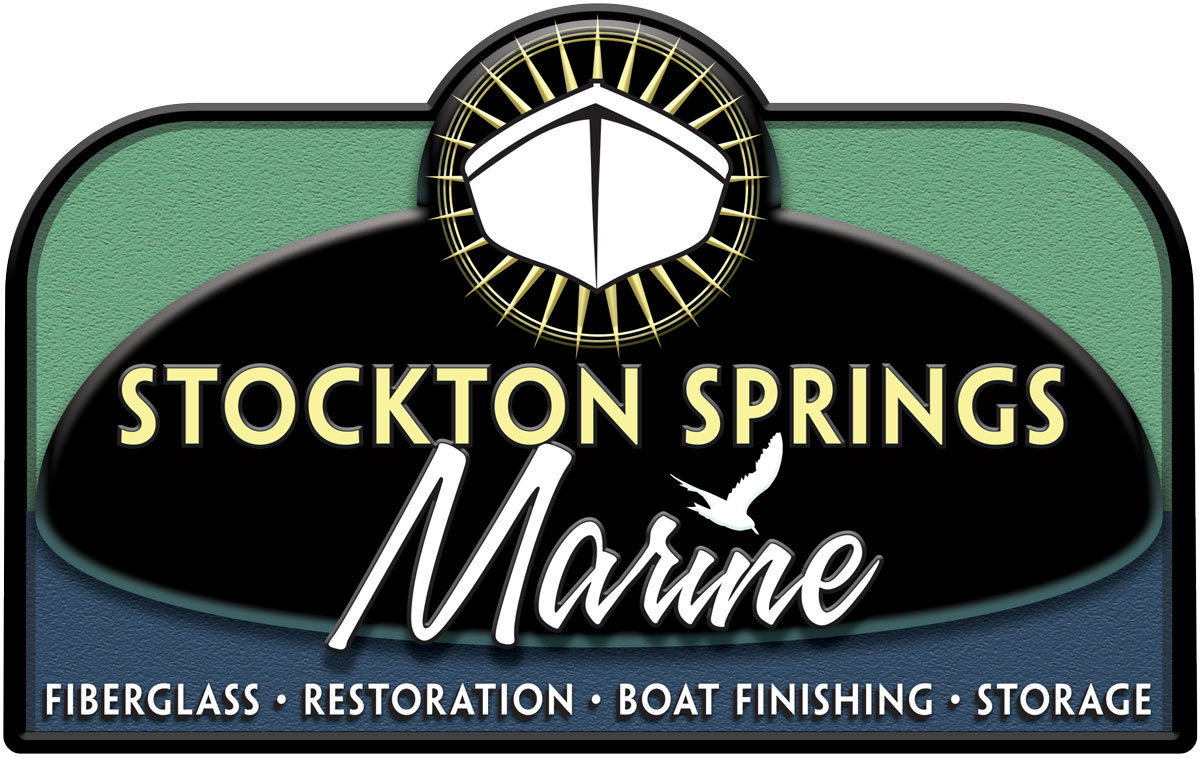 2022 Stockton Harbor Mooring Rental ContractSeason is from June 1st to October 1stAll boats must be off the mooring by October 15thDinghies that are left at the docks or on the rack must have the name of the moored Vessel clearly marked on them along with the name of the owner.  Dinghies awash or sunk for an extended period of time shall be charged a $5.00 bail out fee, by the Harbor Master, for each time it is bailed out.  Vehicle parking is very limited so please utilize the appropriate parking lot for your vehicle, and double park if there is more that one vehicle in your party.  All buoys, extra lines, etc. must be removed f before Stockton Springs Marine pulls it for the season.  Failure to do so will result in extra charges.  All vessels remaining on a mooring after October 1st will be subject to extra dues.Stockton Springs Marine assumes no liability for the security of any of the moorings and or equipment attached to the moorings.  The use of any of their moorings is completely at the renters’ own risk.  Moorings may NOT be sub-rented and all payments are non-refundable.Please familiarize yourself with the Stockton Springs Harbor Ordinance.  It can be found on line at www.stocktonsprings.org under ordinance & permits.  If you have any questions you may reach the Harbor Master at (207) 323-4594NameNameNameNameEmail AddressEmail AddressEmail AddressEmail AddressAddressAddressAddressAddressTownStateStateZipPhone #Phone #CellCellMake of BoatMake of BoatNameNameLengthDraftDraftYearMooring #Mooring #Mooring #Mooring #Mooring rental fee -        $50.00/day        $275.00/week        $525.00/month        $1000.00/seasonMooring rental fee -        $50.00/day        $275.00/week        $525.00/month        $1000.00/seasonMooring rental fee -        $50.00/day        $275.00/week        $525.00/month        $1000.00/seasonMooring rental fee -        $50.00/day        $275.00/week        $525.00/month        $1000.00/seasonSignatureDate